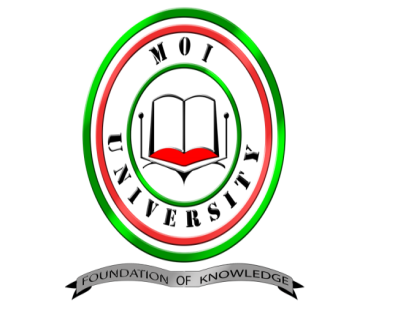 MOI UNIVERSITYOFFICE OF THE DEPUTY VICE CHANCELLOR(ACADEMICS, RESEARCH & EXTENSIONS )UNIVERSITY EXAMINATIONS 2016/2017 ACADEMIC YEARSECOND YEAR SECOND SEMESTER EXAMINATIONFOR DIPLOMA IN INFORMATION TECHNOLOGYCOURSE CODE: 		DIT 033COURSE TITLE: 		MARKETING DATE :		 5TH SEPTEMBER, 2016 TIME: 9.00 A.M – 11.30 AMINSTRUCTIONS TO CANDIDATESSEE INSIDE.THIS PAPER CONSISTS OF (3) PRINTED PAGES	               PLEASE TURN OVERMOI UNIVERSITY SCHOOL  OF INFORMATION SCIENCESDEPARTMENT OF INFORMATION TECHNOLOGYDIPLOMA IN INFORMATION TECHNOLOGY END OF SEMESTER EXAMS – YEAR II SEMESTER II2016/2017 ACADEMIC YEAR -  SEPTEMBER 2016 EXAMINATIONS DIT 033: MARKETINGTime: 2 hours 30 minutes Instructions to candidatesSection A is compulsory Answer any two questions in section BSECTION A – COMPULSORY: ANSWER ALL QUESTIONS (30 MARKS)QUESTION 1Information and communication Technology has significantly contributed in the marketing process. Explain any  FIVE merits and any FIVE demerits of using ICT in modern marketing.                                                                                                                               (10 mks)Describe the main phase in the development of a new product.                            (10 mks)Explain the following terms as used in marketing:                                                (10 mks)E-commerceAdvertising Branding ProductMarketing niche SECTION B- Answer any TWO Questions (20 marks each)QUESTION 2Using relevant examples form an organization of your choice, describe the Product Life Cycle (PLC).                                                                                                                     (10 mks)Discuss the Macro environmental factor that affect the international marketing companies in the modern world.                                                                                                          (10 mks)QUESTION 3Explain any FIVE factors you would consider in selecting a communication channel to use in your  marketing process.                                                                                           (5 mks)Explain the role of effective communication in the marketing function of citing relevant examples from an organization of your choice.                                                                        (5 mks)Describe the Marketing Mix concept and its importance in marketing.                 (10 mks)QUESTION 3Identify an explain the various marketing segmentations used in a modern organization.                                                                                                                                       (5 mks)Explain any FIVE benefits that an organization would derive through a product promotion by use of modern information technologies.                                                                         (5 mks) DIT 033Marketing (page 1 of 1)     Packaging is more than putting a product in the container, it embodies everthing that the product or service means to consumers. Using relevant examples in the market, discuss the merits of packaging.                                                                                                                   (10 mks)QUESTION 5ABC Ltd uses modern technology in maintain their daily records both locally and regionally. They have an inventory system connected to their supplies such that the chain of companies. They also have an established information system where they can interact freely with their customers. This has greatly improved the efficiency in their operations as well as led to remarkable increase in the companies sales. Explain the benefits of the above stated system used by ABC Ltd to both Customers and Suppliers.                                                                                                                    (5 mks)Describe any TWO systems that you would recommend to ABC Ltd marketing department to develop in order to gain competitive advantage in the business.                                (5 mks)Explain the strategies that ABC Ltd can apply in pricing its products and services in order to gain competitive advantage in the business.                                                                       (10 mks)=====END====DIT 033: Marketing (page 2 of 2)   